Unappreciative Inquiry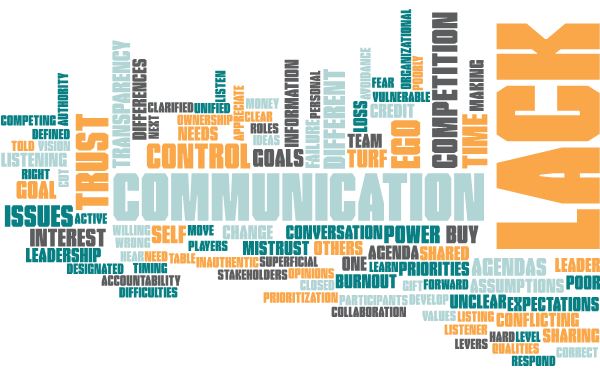 How to move ideas forward to the next levelVulnerable willing to listing and learnAppreciate the gift of failureSuperficialNot the right playersAvoidance of hard conversationListening to others opinionsFear of changeClosed to changeLack of buy-inNo shared visionPoorly defined rolesInauthentic leadershipCompeting agendasFailure to develop the correct goalNo designated leaderLack of buy inLack of ownershipDifferent valuesOwn agendaNot active listenerLack of leadership qualitiesNo clear leaderLack of goalsMoneyPersonal agendaWrong stakeholders at tableLack of accountabilityParticipants told what to doLack of organizational authority/powerDifferent needsNeed clarified, unified goalLack of communicationListen to hear, not respondCut off from levers of powerLack of timeLack of prioritization of collaborationTiming difficultiesLack of time job life demandsNot enough time – gave up too soon or rushed the issueTimeCommunication breakdownPoor communicationMaking assumptions about priorities interests concernsMiscommunicationUnintentional withholding of informationLack of communicationLack of communicationPoor communicationLack of communicationLack of ongoing communicationShared expectationsIndividual agendasHidden agendasDifferent objectives prioritiesDisrespect for others on teamMistrustMistrustWho takes creditTrust issuesConflicting outcomesLack of consensusMisunderstanding of common goal unclear goalsConflicting goalsLack of transparencyLack of respect lossNot taking time to build trustLack of trustBroken trustLack of transparency trustLack of transparency trustKnowing one another cultural differencesTrustBurnoutPower control issuesCapacityLoss of controlControlFunding issuesLack of resourcesUneven distribution of credit unnecessary competitionTurf letting go of competitionOverlapping responsibilities loose turfCompetitionCompetitionCompetitionNo flexibilityLack of buy inBrandingMisleading the teamCertain questions should not be asked early on in the conversation first misstep cannot be overcomeEgoIncompatibility of communications technologyGenerational differences in communicationPolitickingLack of listeningMaking assumptionsLack of communicationLack of communicationUnclear expectationsSharing information in only one wayAssumption of knowledgeInstitutional interest greater than group interestEgoEgo and prideEgoSelf interest ego self preservationEgo personalityBeing more concerned about self image vs community needsDifferent intentionsDisorganizedTurf issues territorial and not wanting to give up control or cultureWorking in silosBeing possessive of work and not sharingControlScarcity mindsetFearsBurnout